ПОРТФОЛИО ПРЕПОДАВАТЕЛЯНуранова Нурбике ТурабековнаОсновные сведенияОбразованиеОпыт научно-педагогическойработыОбщий стаж научно-педагогической работы 19 летПреподаваемые дисциплиныМетодическаяработа(запоследние 3 года)ДиссертацииОбласть научных интересовНаучно-исследовательская деятельность(за последние 3 года)Научные проектыПовышение квалификации(запоследние 3 года)Дата рождения24.08.1967 год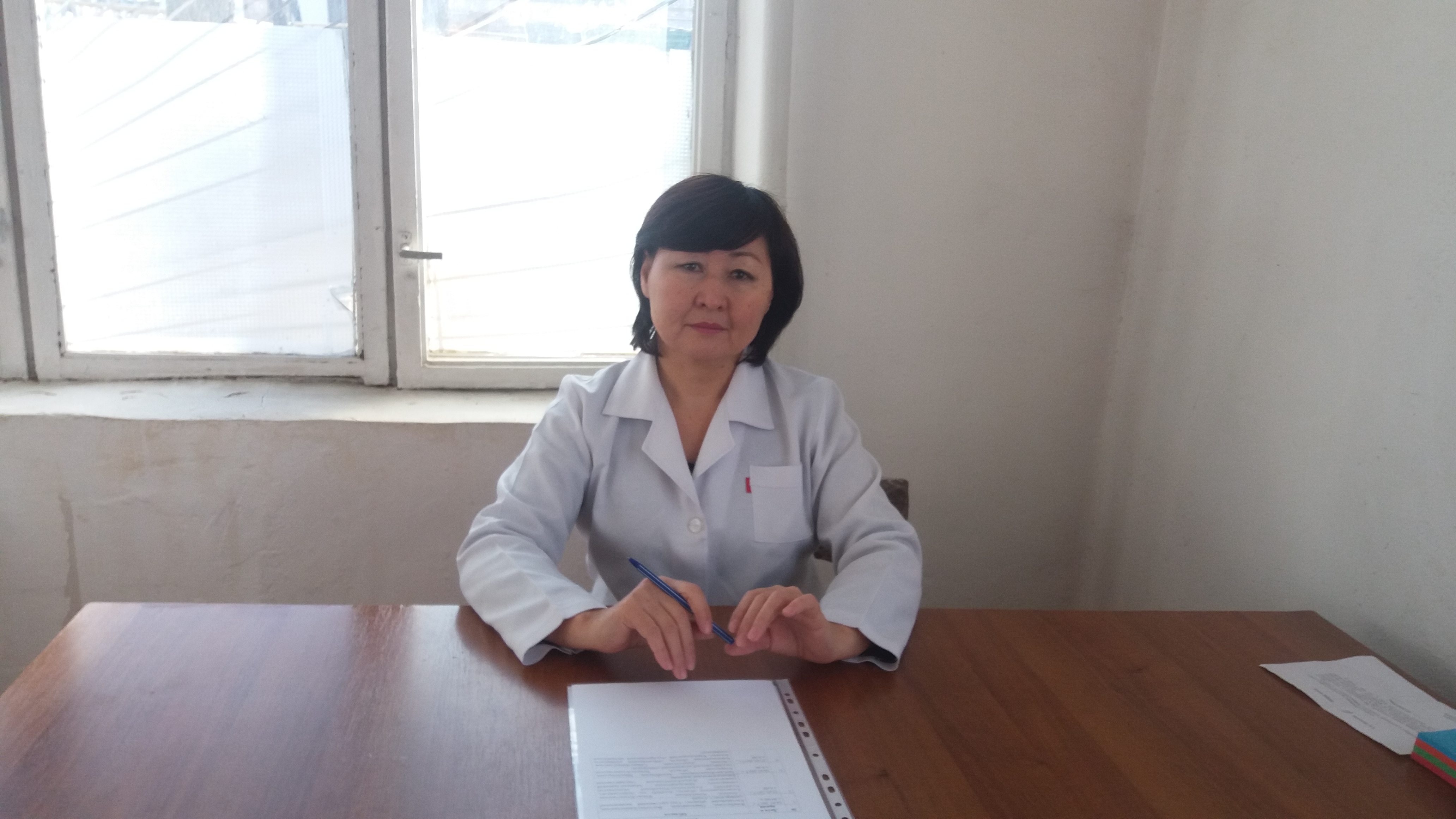 должностьассистентУченая степень-Ученое звание-№п/пГод окончанияОфициальное названиеУчебного заведенияСпециальность/направлениеКвалификация2.1 1990 Карагандинский государственный медицинский институт «Педиатрия» Врач-педиатр№ п/пПериод работы (годы)Официальное название организации, структурное подразделениеДолжность3.11997-1999г.г.Южно-Казахстанская государственная медицинская академияВрач лаборант3.21999-2007г.г.Южно-Казахстанская государственная медицинская академияассистент3.32007-2016г.г.Международный государственный Казахско-Турецский университетассистент3.42016 по н/вЮжно-Казахстанская медицинская академияассистентНаименованиеФтизиатрия №п/пНаименованиеРезультат5.1Модульная учебная программа «Общая врачебная практика»На утверждении5.2Модульная учебная программа для врачей интернов  – «Терапия»На утверждении5.3Модульная учебная программа «Общественное здравоохранение» для бакалавровМодульная учебная программа «Сестринское дело» для бакалавровУтверждена на цикловой методической комиссииУтверждена на цикловой методической комиссии5.4Силлабус для бакалавров 3 курса-  «Профилактика туберкулеза» по специальности «Общественное здравоохранение» PTVD3206(на русском и казахском языках)Силлабус для бакалавров 4 курса-  «Профилактика туберкулеза» по специальности «Сестринское дело» PTVD5204(на русском и казахском языках)Утвержден на заседании кафедры терапевтических дисциплинУтвержден на заседании кафедры терапевтических дисциплин5.5Методические разработки для студентов бакалавров 3, 4 курсов ««Профилактика туберкулеза», «Сестринское дело»  (на русском и казахском языках)Утвержден на заседании кафедры терапевтических дисциплин5.4Рабочая учебная программа и рабочий учебный план на ФНПР1.Амбулаторно-поликлиническая фтизиатрия детского возраста 2.Балалар жасындағы амбулаторлық-емханалық фтизиатрия3.Фтизиатрия детского возраста в стационаре 4.Стационардағы балалар жасындағы фтизиатрия5.Фтизиатриядағы химиотерапия сұрақтары 6.Ранее выявление, лечение и  профилактика туберкулеза в практике врача ПМСП7.БМСК дәрігерінің тәжірибесіндегі туберкулезді ерте анықтау, емдеу және алдын-алу5.5Разработка кейса для PBL-Саркоидоз№п/пНазвание (ученая степень, специальность, тема)Место, годзащиты6.1--Ключевые слова, характеризующие область научных интересовТуберкулез, лекарственно-устойчивый туберкулез, лечение, новые препараты, побочные действия№ п/пНазваниепроекта, гранта, контрактаГодСтатусучастникапроекта8.1---Публикационная активностьПубликационная активностьПубликационная активностьПубликационная активностьПубликационная активностьПубликационная активностьПубликационная активностьПубликационная активностьПубликационная активностьПубликационная активностьПубликационная активностьПубликационная активностьПубликационная активность№п/п№п/пНаименование, местоизданияНаименование, местоизданияНаименование, местоизданияНаименование, местоизданияНаименование, местоизданияГодПеч.листПеч.лист8.58.5Монографии:в изданиях, индексируемых российским индексом научного цитирования с аффилиацией с Академиейс грифомфилиала,АкадемииМонографии:в изданиях, индексируемых российским индексом научного цитирования с аффилиацией с Академиейс грифомфилиала,АкадемииМонографии:в изданиях, индексируемых российским индексом научного цитирования с аффилиацией с Академиейс грифомфилиала,Академии--------8.68.6Публикации	в	изданиях,индексируемыхWebofscience или Scopus с аффилиацией АкадемииПубликации	в	изданиях,индексируемыхWebofscience или Scopus с аффилиацией АкадемииПубликации	в	изданиях,индексируемыхWebofscience или Scopus с аффилиацией Академии--------8.78.7Публикации	в		изданиях, включенных в перечень ВАК Минобрнауки		России)	с аффилиацией АкадемииПубликации	в		изданиях, включенных в перечень ВАК Минобрнауки		России)	с аффилиацией АкадемииПубликации	в		изданиях, включенных в перечень ВАК Минобрнауки		России)	с аффилиацией Академии--------8.88.8Публикации	в		изданиях, индексируемых		Российским индексом научного цитирования с аффилиациейАкадемииПубликации	в		изданиях, индексируемых		Российским индексом научного цитирования с аффилиациейАкадемииПубликации	в		изданиях, индексируемых		Российским индексом научного цитирования с аффилиациейАкадемии-----8.98.9Публикации в другихизданияхПубликации в другихизданияхПубликации в другихизданияхКЛИНИЧЕСКАЯ ХАРАКТЕРИСТИКА ВПЕРВЫЕ ВЫЯВЛЕННОГО ТУБЕРКУЛЕЗА У ДЕТЕЙ, «Вестник ЮКГФА», 2015г.КЛИНИКО- ЭПИДЕМИОЛОГИЧЕСКАЯ ХАРАКТЕРИСТИКА ТУБЕРКУЛЕЗА ЛЕГКИХ У ВИЧ- ИНФИЦИРОВАННЫХ,II Международная научно-практическая конференция «Перспективы развития современной науки»в г. Пусан (Ю. Корея) 19-21 апреля .Хронические неспецифические заболевания легких и Туберкулез, II Международная научно-практическая конференция «Перспективы развития современной науки»в г. Пусан (Ю. Корея) 19-21 апреля .КЛИНИЧЕСКАЯ ХАРАКТЕРИСТИКА ВПЕРВЫЕ ВЫЯВЛЕННОГО ТУБЕРКУЛЕЗА У ДЕТЕЙ, «Вестник ЮКГФА», 2015г.КЛИНИКО- ЭПИДЕМИОЛОГИЧЕСКАЯ ХАРАКТЕРИСТИКА ТУБЕРКУЛЕЗА ЛЕГКИХ У ВИЧ- ИНФИЦИРОВАННЫХ,II Международная научно-практическая конференция «Перспективы развития современной науки»в г. Пусан (Ю. Корея) 19-21 апреля .Хронические неспецифические заболевания легких и Туберкулез, II Международная научно-практическая конференция «Перспективы развития современной науки»в г. Пусан (Ю. Корея) 19-21 апреля .КЛИНИЧЕСКАЯ ХАРАКТЕРИСТИКА ВПЕРВЫЕ ВЫЯВЛЕННОГО ТУБЕРКУЛЕЗА У ДЕТЕЙ, «Вестник ЮКГФА», 2015г.КЛИНИКО- ЭПИДЕМИОЛОГИЧЕСКАЯ ХАРАКТЕРИСТИКА ТУБЕРКУЛЕЗА ЛЕГКИХ У ВИЧ- ИНФИЦИРОВАННЫХ,II Международная научно-практическая конференция «Перспективы развития современной науки»в г. Пусан (Ю. Корея) 19-21 апреля .Хронические неспецифические заболевания легких и Туберкулез, II Международная научно-практическая конференция «Перспективы развития современной науки»в г. Пусан (Ю. Корея) 19-21 апреля .КЛИНИЧЕСКАЯ ХАРАКТЕРИСТИКА ВПЕРВЫЕ ВЫЯВЛЕННОГО ТУБЕРКУЛЕЗА У ДЕТЕЙ, «Вестник ЮКГФА», 2015г.КЛИНИКО- ЭПИДЕМИОЛОГИЧЕСКАЯ ХАРАКТЕРИСТИКА ТУБЕРКУЛЕЗА ЛЕГКИХ У ВИЧ- ИНФИЦИРОВАННЫХ,II Международная научно-практическая конференция «Перспективы развития современной науки»в г. Пусан (Ю. Корея) 19-21 апреля .Хронические неспецифические заболевания легких и Туберкулез, II Международная научно-практическая конференция «Перспективы развития современной науки»в г. Пусан (Ю. Корея) 19-21 апреля .КЛИНИЧЕСКАЯ ХАРАКТЕРИСТИКА ВПЕРВЫЕ ВЫЯВЛЕННОГО ТУБЕРКУЛЕЗА У ДЕТЕЙ, «Вестник ЮКГФА», 2015г.КЛИНИКО- ЭПИДЕМИОЛОГИЧЕСКАЯ ХАРАКТЕРИСТИКА ТУБЕРКУЛЕЗА ЛЕГКИХ У ВИЧ- ИНФИЦИРОВАННЫХ,II Международная научно-практическая конференция «Перспективы развития современной науки»в г. Пусан (Ю. Корея) 19-21 апреля .Хронические неспецифические заболевания легких и Туберкулез, II Международная научно-практическая конференция «Перспективы развития современной науки»в г. Пусан (Ю. Корея) 19-21 апреля .2015201720170,20,20,20,20,20,2Участие в научно-исследовательской и (или) творческой работе обучающихсяУчастие в научно-исследовательской и (или) творческой работе обучающихсяУчастие в научно-исследовательской и (или) творческой работе обучающихсяУчастие в научно-исследовательской и (или) творческой работе обучающихсяУчастие в научно-исследовательской и (или) творческой работе обучающихсяУчастие в научно-исследовательской и (или) творческой работе обучающихсяУчастие в научно-исследовательской и (или) творческой работе обучающихсяУчастие в научно-исследовательской и (или) творческой работе обучающихсяУчастие в научно-исследовательской и (или) творческой работе обучающихсяУчастие в научно-исследовательской и (или) творческой работе обучающихсяУчастие в научно-исследовательской и (или) творческой работе обучающихсяУчастие в научно-исследовательской и (или) творческой работе обучающихся№п/пНаименованиеНаименованиеНазвание работ,авторНазвание работ,авторНазвание работ,авторМесто, времяпроведенияМесто, времяпроведенияРезультатРезультатРезультатРезультат8.10Руководствоработами, представленнымиобучающимися:намеждународныеи (или)всероссийскиеконкурсы, конференции;другиеконференции- круглыестолы, заседаниядискуссионногоклубаРуководствоработами, представленнымиобучающимися:намеждународныеи (или)всероссийскиеконкурсы, конференции;другиеконференции- круглыестолы, заседаниядискуссионногоклуба---------8.11РуководствостуденческиминаучнымикружкамиРуководствостуденческиминаучнымикружками---------Публичное представление результатов научно-исследовательской деятельностиПубличное представление результатов научно-исследовательской деятельностиПубличное представление результатов научно-исследовательской деятельностиПубличное представление результатов научно-исследовательской деятельностиПубличное представление результатов научно-исследовательской деятельностиПубличное представление результатов научно-исследовательской деятельностиПубличное представление результатов научно-исследовательской деятельностиПубличное представление результатов научно-исследовательской деятельностиПубличное представление результатов научно-исследовательской деятельностиПубличное представление результатов научно-исследовательской деятельностиПубличное представление результатов научно-исследовательской деятельностиПубличное представление результатов научно-исследовательской деятельности№п/пНаименованиеНаименованиеНаименованиеМестоМестоМестоГодГодРезультатРезультатРезультат8.12Участие в международных конгрессах,	симпозиумах, конференциях сдокладомУчастие в международных конгрессах,	симпозиумах, конференциях сдокладомУчастие в международных конгрессах,	симпозиумах, конференциях сдокладом--------8.13Выступления с докладом на конференциях (всероссийских, региональных, вузовских)Выступления с докладом на конференциях (всероссийских, региональных, вузовских)Выступления с докладом на конференциях (всероссийских, региональных, вузовских)--------8.14Выступления с докладом на заседаниях научного сообщества дискуссионного клуба, круглых столов, проблемных семинарахВыступления с докладом на заседаниях научного сообщества дискуссионного клуба, круглых столов, проблемных семинарахВыступления с докладом на заседаниях научного сообщества дискуссионного клуба, круглых столов, проблемных семинарах--------№ п/пГод прохожденияНазвание программы и объем программы в часахОфициальное название организации9.12016«Развитие коммуникативных навыков обучающихся на клинических дисциплинах в Казахстанском медицинском университете непрерывного образования» 54 ч. «Современные аспекты доказательной медицины» 18 ч.«Актуальные вопросы фтизиатрии, в том числе детского возраста» 108 ч.ЮКГФА, ШымкентЮКГФА, ШымкентЮКО филиал Регионарного института повышения квалификации врачей «Санат», Шымкент9.32017    1. «Systematis Searches of Evidence-Based Information for Writing Scientific Articles» 54ч.«Эффективный преподаватель», 12.12-21.12.2017г.- 54ч.«Исследователь и ученый», 22.12-28.12.2017 – 54ч.ЮКГФА, ШымкентЮКГФА, ШымкентЮКГФА, Шымкент9.420181. «Актуальные вопросы фтизиатрии» 108 ч.ЮКО филиал Регионарного института повышения квалификации врачей «Санат», Шымкент